Plán činnosti KVĚTEN 2024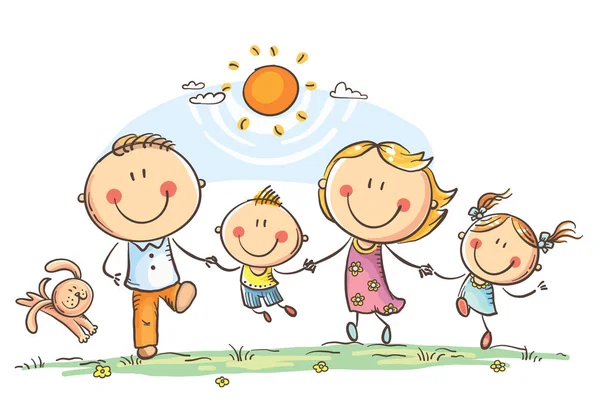 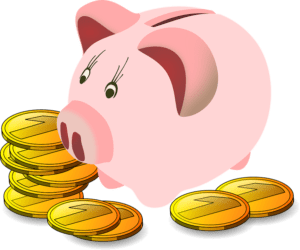 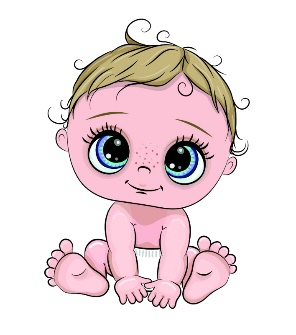 MŠ DittersdorfovaTÉMA: „ČAS JAK VODA LETÍ“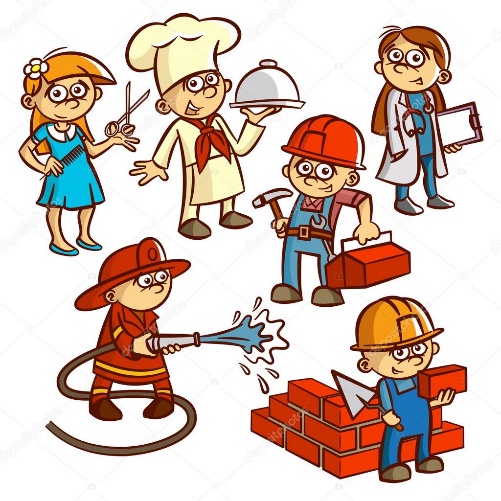 DatumČasMístoObsahPartnerVstupnéZodp.1.5. a 8.5.StředaMŠ uzavřenaStátní svátekDěti6.5. pondělí 9:00-11:00Bělá v pohybuAktivity ve sportovně zábavném centruDětiCena se rozpočítá po akciPg. pracovnice7.5. úterý9:00Kino PohodaSlavnostní vyhlášení soutěže „Putovní batůžek“ DětiI. Hladká11.5. sobotaRadnice JeseníkVítání občánkůPředškolní děti SovičekG. Fukalová14.5. úterý16:00Zahrada MŠMD RodinyRodiče a dětiE. Kaniová15.5. středa10:00 – 16:30Třída MotýlciZápis do MŠDětiJ. MatlochováBěhem měsíceDopoledneEliščin dvorek farma DětřichovVýlet za zvířátkyDětiKrmení pro zvířátkaPg. pracovniceBěhem měsíceDopolednePutování se skřítkem JesánkemProcházka k vodičceDětiPg. pracovnice20.5. pondělí9:0010:00Městské policieNávštěva městské policieBroučciSovičkyPg. pracovnicePondělí 20.5.MŠInkasní platba dubenRodičeL. Pecinová23.5. čtvrtek9:45Kino PohodaKubík a Šroubík 2Děti50,-Kč M. Petřkovská30.5. čtvrtek8:30MŠ BroučciZ pohádky do pohádky s BudulínkemMíša Borošová60,-KčZ. Poulíčková31.5. pátekDopoledneAreál ZŠ PrůchodníPohádkové dopoledneDětiPg. pracovnice